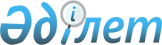 On approval of form of application for provision of investment preferences within the framework of special investment project implementation and rules for its receipt and registration
					
			
			
			Unofficial translation
		
					Order No. 74 of the Minister of Investments and Development of the Republic of Kazakhstan dated February 6, 2017, registered in the Ministry of Justice of the Republic of Kazakhstan under No. 14800 on February 14, 2017.
      In accordance with paragraph 1-1 of article 292 of the Entrepreneur Code of the Republic of Kazakhstan dated October 29, 2015, I hereby ORDER that:
      1. The attached:
      1) form of application for provision of investment preferences within the framework of special investment project implementation of, according to Supplement to this order; and
      2) rules for receipt and registration of application for provision of investment preferences within the framework of special investment project implementation, according to Supplement 2 to this order, shall be approved.
      2. Investment Committee of the Ministry of Investments and Development of the Republic of Kazakhstan shall ensure:
      1) state registration of this order in the Ministry of Justice of the Republic of Kazakhstan;
      2) sending of this order hard and electronic copy in Kazakh and Russian languages to the “Republican center of legal information” Republican State Enterprise on the Right of Economic Use for official publication and listing in Reference control bank of regulatory legal acts of the Republic of Kazakhstan within ten calendar days after its official registration;
      3) sending of this order copy for official publishing in printed periodicals within ten calendar days after its official registration;
      4) this order posting of on internet resource of the Ministry of Investments and Development of the Republic of Kazakhstan;
      5) submission of information on implementation of measures according to subparagraphs 1), 2), 3) and 4) of this paragraph to the Legal Department of the Ministry of Investments and Development of the Republic of Kazakhstan within ten working days after its official registration in the Ministry of Justice of the Republic of Kazakhstan.
      3. Supervision over this order fulfillment shall be entrusted to supervising Vice-Minister of Investments and Development of the Republic of Kazakhstan.
      4. This order shall be enforced upon its first official publication. Application for provision of investment preferences within the framework of special investment project implementation
      Footnote. Application form - as reworded by the Order of the Acting Minister of Industry and Infrastructural Development of the Republic of Kazakhstan dated 30.06.2021 No. 340 (shall be enforced upon expiry of ten calendar days after the date of its first official publication).
      _________________________________________________________________             name of the legal entity) that is
      _________________________________________________________________
             a special economic zone participant or a free warehouse owner,
      Or a legal entity, who concluded a contract on industrial assemble of motor vehicles 
      and (or) their components, as well as agricultural machinery and (or) its components.
                                     Appendix: 
      1) _______________________________________________________________;
      2) _______________________________________________________________;
      3) _______________________________________________________________.
                  (surname, name, patronymic (if any) and position)
      _________________________________________________________________
                              (signature and seal (if any)) Rules for receipt and registration of application for provision of investment preferences
within the framework of special investment project implementation
      Footnote. The Rules – as reworded by the Order of the Acting Minister of Industry and Infrastructural Development of the Republic of Kazakhstan dated 30.06.2021 No. 340 (shall be enforced upon expiry of ten calendar days after the date of its first official publication). Chapter 1. General provisions
      1. These Rules for receipt and registration of application for provision of investment preferences within the framework of special investment project implementation (hereinafter – Rules) have been developed in accordance with paragraph 1-1 of Article 292 of the Entrepreneur Code of the Republic of Kazakhstan and establish procedures for receipt and registration of application for provision of investment preferences within the framework of special investment project implementation.
      2. Notions used in these Rules are as follows:
      1) applicant – legal entity of the Republic of Kazakhstan that filed an application for provision of investment preferences within the framework of special investment project implementation;
      2) special investment project – investment project implemented and (or) being under implementation by legal entity of the Republic of Kazakhstan, registered as a special economic zone participant or a free warehouse owner in accordance with customs legislation of the Republic of Kazakhstan, and (or) purchased from a special economic zone participant or sold by a legal entity of the Republic of Kazakhstan having concluded the contract on industrial assemble of motor vehicle. Chapter 2.  Procedure for receipt and registration of application for provision of investment 
preferences within the framework of special investment project implementation
      3. The applicant shall submit an application for the provision of investment preferences in the framework of the implementation of a special investment project (hereinafter - application) in the form in accordance with Appendix 1 to this order to the authorized body for the conclusion of special investment contracts (hereinafter – authorized body) in electronic form or on paper.
      4. The application shall be attached with the following documents:
      1) certificate of state registration (re-registration) of a legal entity;
      2) a copy of the certificate of registration as a special economic zone participant for a special economic zone participant, or an extract from the register of owners of free warehouses or a copy of the order on inclusion in the register of free warehouses for the owner of a free warehouse;
      3) for implemented projects - copies of documents confirming the commissioning of fixed assets;
      for ongoing projects - copies of documents substantiating the estimated cost of construction and installation works and the costs of acquiring fixed assets, raw materials and (or) materials used in the implementation of the investment project, certified by the signature of the manager and the seal (if any) of the legal entity.
      For manufacturers of vehicles and (or) their components, as well as agricultural machinery and (or) its components - in addition to the documents specified in part one of this clause, a copy of the agreement on the industrial assemble of motor vehicles and (or) their components, as well as agricultural machinery and (or) its components.
      5. The application shall be accepted and registered in the office of the authorized body on the day of submission, with the assignment of a registration number and date, after which it is transferred to the first head of the authorized body or his deputy.
      6. On the day of registration of the application, the head of the authorized body or his deputy shall transfer the application to the structural subdivision of the authorized body directly involved in the consideration of the application.
					© 2012. «Institute of legislation and legal information of the Republic of Kazakhstan» of the Ministry of Justice of the Republic of Kazakhstan
				
      Minister of Investments and

      Development of the Republic of

      Kazakhstan

Zh. Kassymbek
Appendix 1
to the Order No. 74 of the Minister 
of Investments and Development of the Republic of Kazakhstan dated February 6, 2017formSupplement 2
to Order No. 74of the Minister of
Investments and Development ofthe Republic of Kazakhstan
dated February 6, 2017